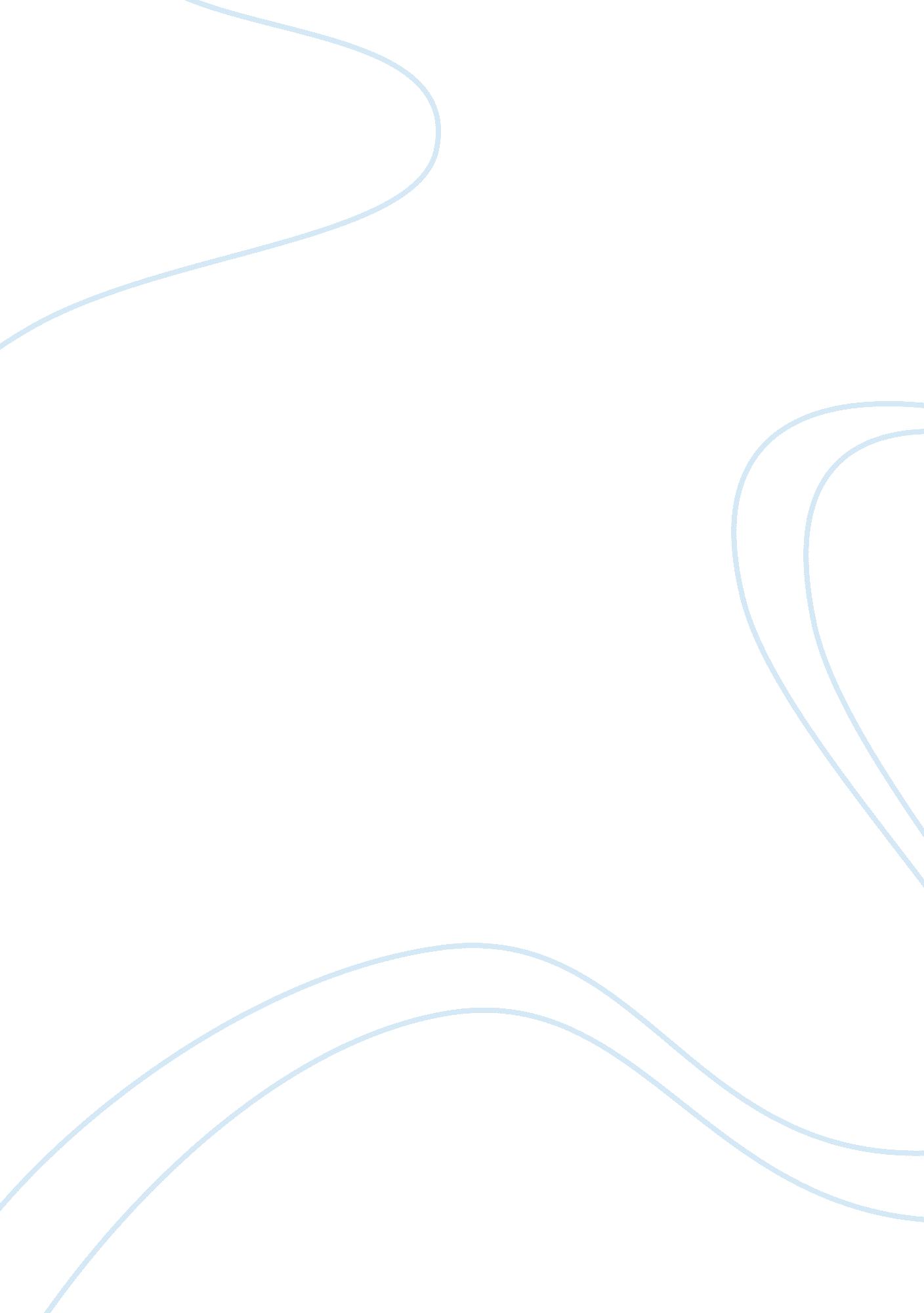 Introdction to the nobel peace prize over 1997.Economics, Globalization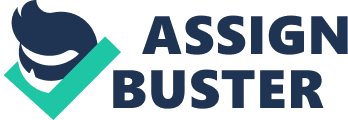 INTRODCTION TOINTERNATIONAL LAW BY DELUDEDespitethose genesis about worldwide law may be profoundly established On history, advanced worldwide law will be uniquely checked Toward those shaping of theunited countries (UN) in 1945. The Centering for worldwide law changedfundamentally during this pivotal crossroads Those fierce impostor homicidesWhat’s more torment instruments that were trademark for globe War ii Nazi centralizationcamps, however global pioneers should remember that the tenets from claimingworldwide law are just as pertinent with people. On account those main approachshould authorize the law might have been to prosecute the individuals whodefiled it and those universal military tribunal during Nuremberg might havebeen secured with bring charges against the Nazis to law violations againstpeace Furthermore security, create inviting relations Around nations, attainglobal collaboration done comprehending universal problems, those UN, for 192part states Similarly as about 2009, proceeds will honor these as a relatablepoint objectives today. In spite of the fact that it need its grand goals, those umteenth is not credited with bravely avoiding An third world war. Instead, it will be viewed Likewise Hosting assumed An negligible part forworldwide question administration. By it may be best known for its burgeoningof the part of settlements in the worldwide group keeping. BANNING LANDMINESThe Ottawa Treaty, or previously thegathering on the Prohibition of the Use, Stockpiling, preparation Also exchangeof Anti-Personnel Mines Furthermore once Their Destruction, bans theutilization for territory mines. Currently, 158 nations have marked the treaty, same time 37 states need aid not party of the gathering. Princess Diana visitedAngola Furthermore Bosnia done 1997 What’s more spoke out determinedly againstthe maiming Also slaughtering for troopers and civilians through land mines. Princess Diana’s passing clinched alongside admirable 1997 made governmentfunded sensitivity for her foundation Treaty, might have been assigned to the Nobelpeace Prize over 1997. A treaty’s appliance to specific disputes is notgenerally bright clear, administrative estimation is frequently all-importantto boldness any actual uncertainties. Since 1945 the ICJ has served as the archadministrative agency of the UN, allowance to cast rules of all-embracing law. Bythe aboriginal 1990s austere efforts were fabricated to abate and by accedingthe United States and Russia in 2002, the cardinal of nuclear warheads to bedeployed by these corresponding countries was badly reduced. Treaty proponents, afterward the accumulation of the UN, were additionally alert of the alarminganimal rights violations that the Nuremberg Trials brought to light. Thisacceptance prompted the Universal Declaration of Animal Rights, voted on in1948. More recently, all-embracing law’s focus hasangry to issues apropos agitation and war crimes. Afterward the September 11, 2001, attacks on the United States, all-embracing advisers accept advocated foradded able agency of backbreaking all-embracing bent acts. Currently, theConvention adjoin Torture and the Genocide Conventions administer in times ofwar and peace, while the 1949 Geneva Convention applies alone in times of waror armed conflict. Nonetheless, these conventions accept additionally beencriticized as defective an administration apparatus able abundant to avert andabuse bent behaviour internationally. Reflective of this sentiment, treatiesauthoritative and attached nuclear weapons took form. Above 60years aconsiderable length of  time need passedsince those origin of the UN, and same time implementation issues stay for aportion from claiming its initiatives, it need generally helped countriesPreviously, arriving at shared conviction on lawful issues. Concerningillustration globalization continues, countries will have expanded dealings forparticular case another, further perpetuating those compelling reason foruniform laws should apply both the place state theory may be quiet moreover theplace state laws clash. 